Young Carers Statement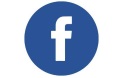 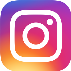 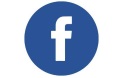 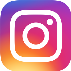 In light of the current situation, and advice and guidance around the current health pandemic (COVID 19) and us all taking appropriate measures to keep everyone safe, we will not be running Young Carers groups or holiday activities face to face until further notice.  We will be keeping our Children Centre Social Media pages updated in regard to any updates. The team is still in work and will be making regular phone calls to all families on the register to ensure they are supported.The Young Carers Team are currently working hard to make this happen.Anyone can still make referrals for Young Carers support. Referrals can be sent to young.carers@tameside.gov.ukFor any information or support regarding Young Carers, please contact:Christian Edwards – 07970467272 or Christian.edwards@tameside.gov.ukRichard Dyson – 07973804972 or Richard.dyson@tameside.gov.ukSandra Robins – 07976549257 or Sandra.robins@tameside.gov.ukRachel Berrisford – 07971800378 or Rachel.berrisford@tameside.gov.ukWe thank you for your co-operation at this time.Lorraine HopkinsHead of Service(Links) Family Information Service - https://www.tameside.gov.uk/ParentPartnership/Tameside-Families-Information-Service 0161 342 4260 Tameside Parenting - https://www.tameside.gov.uk/Surestart/Parenting-Support-for-Parents-and-Carers-in-Tamesi Solihull Online - https://www.tameside.gov.uk/sid/parenting 